SEKOLAH KEJURUTERAAN KIMIA & KEJURUTERAAN TENAGA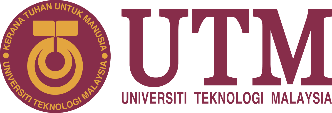 SCHOOL OF CHEMICAL & ENERGY ENGINEERINGPENCALONAN PANEL PEMERIKSAUJIAN KELAYAKAN KE PhDNOMINATION PANEL OF EXAMINERSQUALIFYING ASSESSMENT TO PhDUntuk diisi oleh Kerani (Penyelidikan & Pengajian Siswazah)To Be Filled By Clerk (Research & Postgraduate)Perkara TitleButirDetailsNama Pelajar :NameProgram :ProgrammeTajuk Penyelidikan :Research TitlePenyelia : Supervisor1.2.Calon Panel Pemeriksa Tesis :Name of Thesis Examiners1.2.Calon Pengerusi Peperiksaan Lisan :Chairman of VivaCadangan Tarikh Peperiksaan :Proposed Date of ExaminationPengesahanCertificationPenyeliaSupervisorPenyelaras KursusCourse CoordinatorTimbalan Dekan (Akademik)Deputy Dean (Academic)T. TanganSignatureNamaNameTarikhDateTerima BorangForm Received PerlantikanLetter of AppointmentCatatanNoteTarikhDate